NAUCZANIE ZDALNE – ZERÓWKA 

TYDZIEŃ: 01.06 – 05.06.2020r.

TEMAT TYGODNIA: TAKIE SAME I INNE

Wtorek 02.06 Temat: Zakładka na pożegnanie

1. Rozwiąż zagadki.

„Choć nie ma zamka 
ani kluczyka
 Często otwierasz ją i zamykasz. 
W swym wnętrzu wiele tajemnic mieści, 
wierszyków , bajek i opowieści”. (książka)

Nietrudna to zagadka,Pierwsza karta książki to… (okładka)

Każda książka, żeby była rozpoznanaMusi być podpisana.Jak nazywają się słowa,W których się cała książka chowa? (tytuł) 
Kto na półkach książek ma bez liku 
i dba o książki oraz czytelników? (bibliotekarz)

2. Czy wiesz jak jest zbudowana książka? W razie problemów poproś o pomoc rodziców.


3. Jak powstaje książka? Obejrzyj film edukacyjny. 

https://www.youtube.com/watch?v=Sfi381rhxUU

4. Historyjka obrazkowa jak powstaje książka. Ponumeruj ilustracje w odpowiedniej kolejności od 1 do 6.

 
4a Poprawna kolejność historyjki obrazkowej:










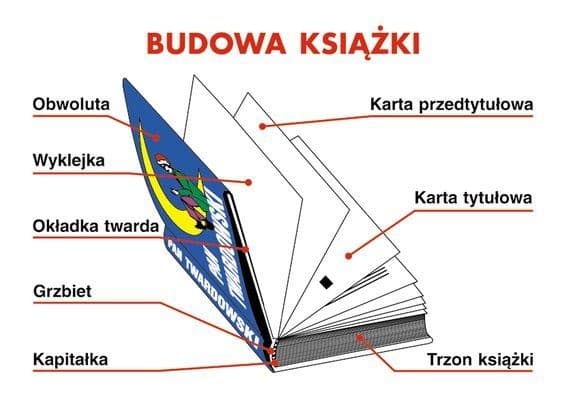 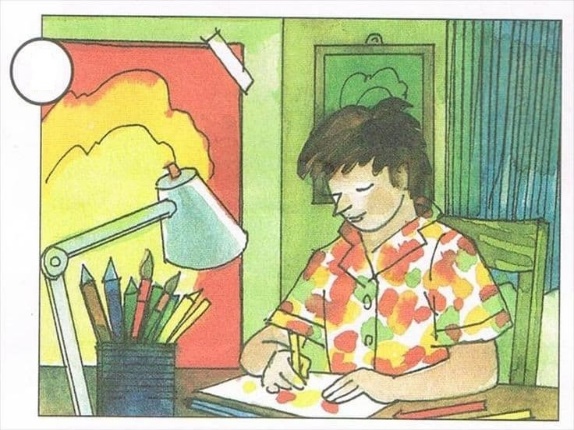 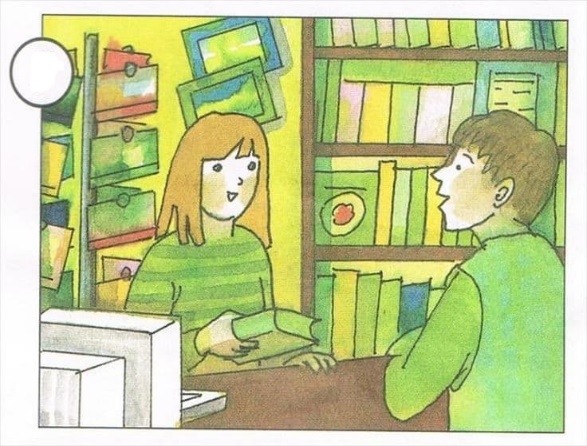 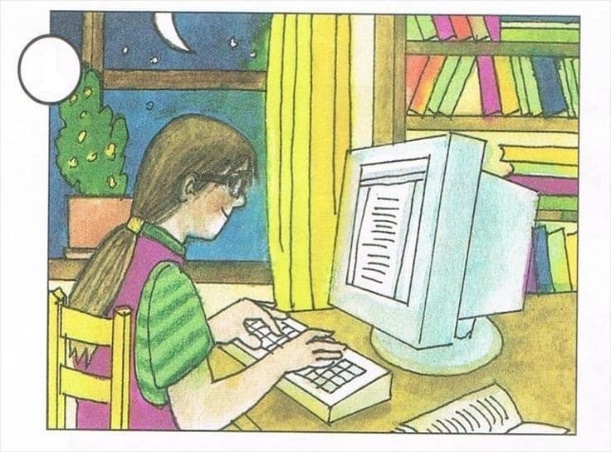 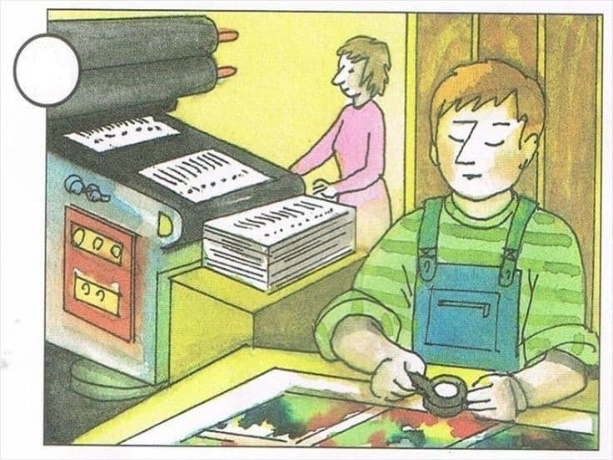 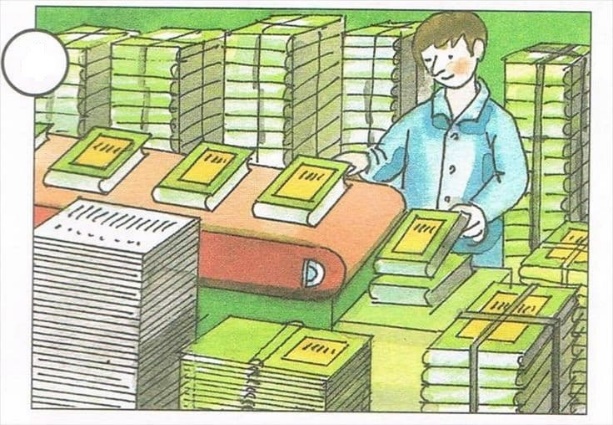 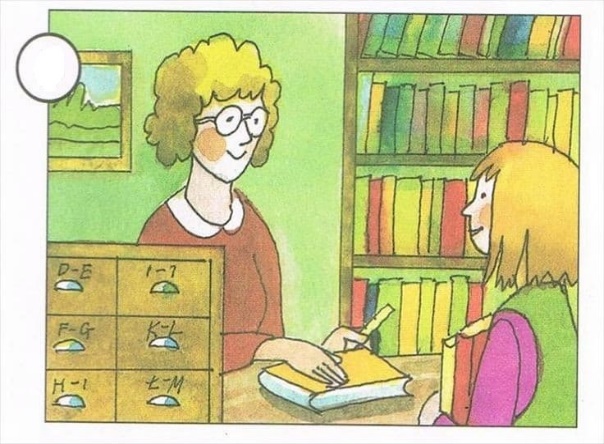 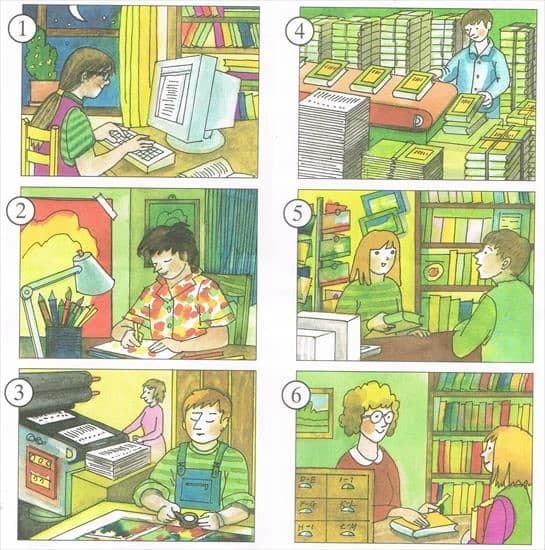 







5. Ułóż zasady – jak dbać o książki? 

Wymień kilka zasad, w jaki sposób należy dbać o książki. 

O to kilka z nich:
- Nie zaginamy rogów.
- Nie jemy podczas oglądania lub czytania książki.
- Ustawiamy w regale.
- Zostawiamy w jednym miejscu.
- Nie kładziemy na stole pomiędzy jedzeniem.
- Nie oglądamy, nie czytamy, gdy mamy brudne ręce.
- Nie wyrywamy kartek.
- Nie rysujemy, nie piszemy po książce.
- Używamy zakładki. 

6. Jakie cechy ma dobry czytelnik?





7. Wykonaj ćwiczenia w książce:

7a Karta pracy, cz.4, s.61.

7b Ćwiczenia w książce, s. 85, 87



8. Wykonaj pracę plastyczną – zakładka książki.

Możesz użyć przyborów Ci dostępnych, np.: kolorowe kartki, farby, kredki, klej i nożyczki. 



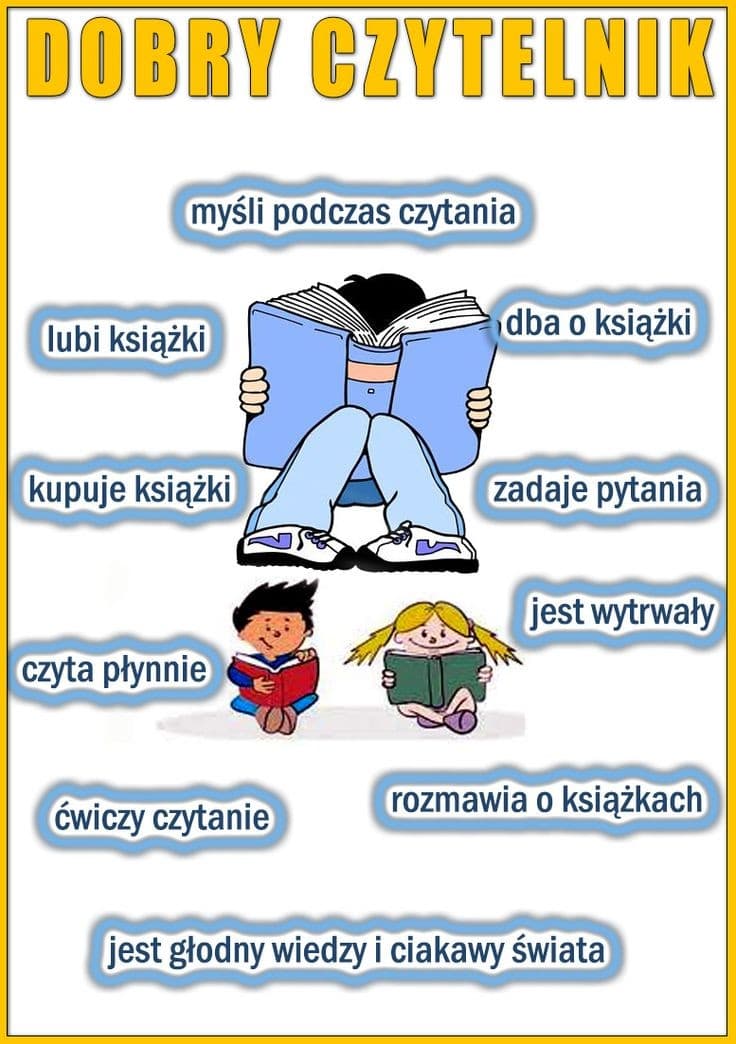 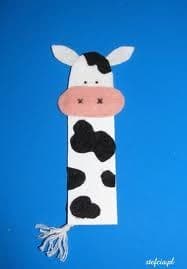 